Справка «О проведении Акции «Память на все времена», посвященную Дню солидарностив борьбе с терроризмом»3 сентября – Международный день солидарности в борьбе с терроризмом. Он приурочен к трагическим событиям, которые произошли 1-3 сентября 2004 года в Беслане, когда в результате беспрецедентного по жестокости террористического акта погибли 332 человека, в основном женщины и дети.В целях развития у школьников сострадания и соучастия к жертвам терроризма, отрицательного отношения к терроризму, как явлению, в МКОУ «Аверьяновская  СОШ» в рамах Акции прошла линейка-митинг под названием «Мы помним…», организаторами  которого были представители «Центр культуры и досуга» МР «Кизлярский район».  На школьной площадке  был оформлен уголок памяти «Беслан- боль сердца». Красной нитью всего мероприятия прошла мысль, что важно помнить, что с терроризмом следует не только и не столько бороться, сколько предупреждать его возникновение. С другой стороны в настоящее время во всём мире активизируется антитеррористическое движение, повышается уровень знаний, чтобы решительно противостоять террору всех мастей и не допустить второго Беслана.Учащиеся 10 классов на протяжении всего мероприятия стояли с белыми шарами, которые они затем отпустили в небо в  память о погибших во время террористических актов. Проведённое мероприятие особенно подчеркнуло мысль о том, что весь мир должен объединиться в борьбе с жестокостью и терроризмом. Ведь чужой беды не бывает, горе не имеет национальных и религиозных различий.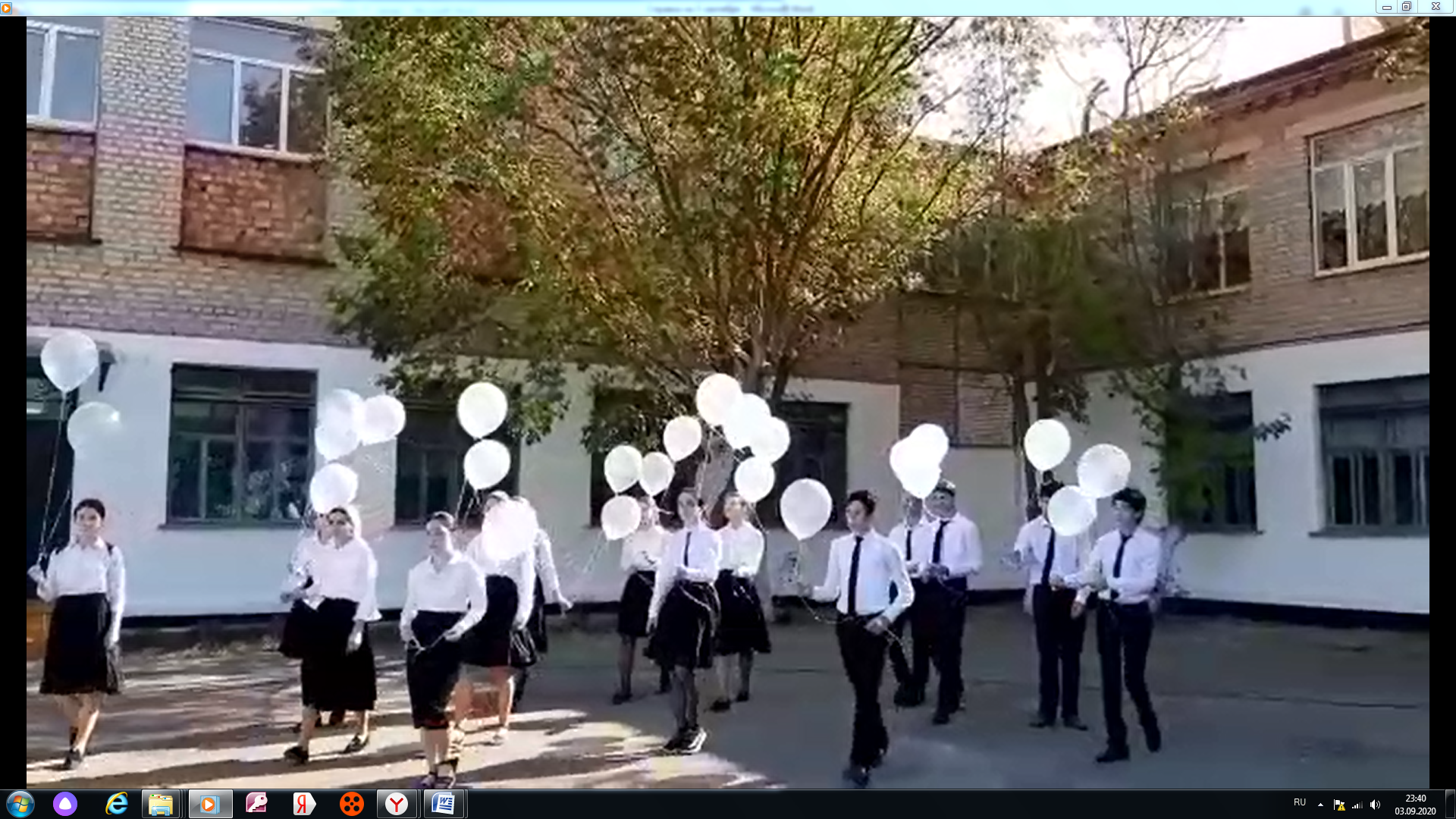 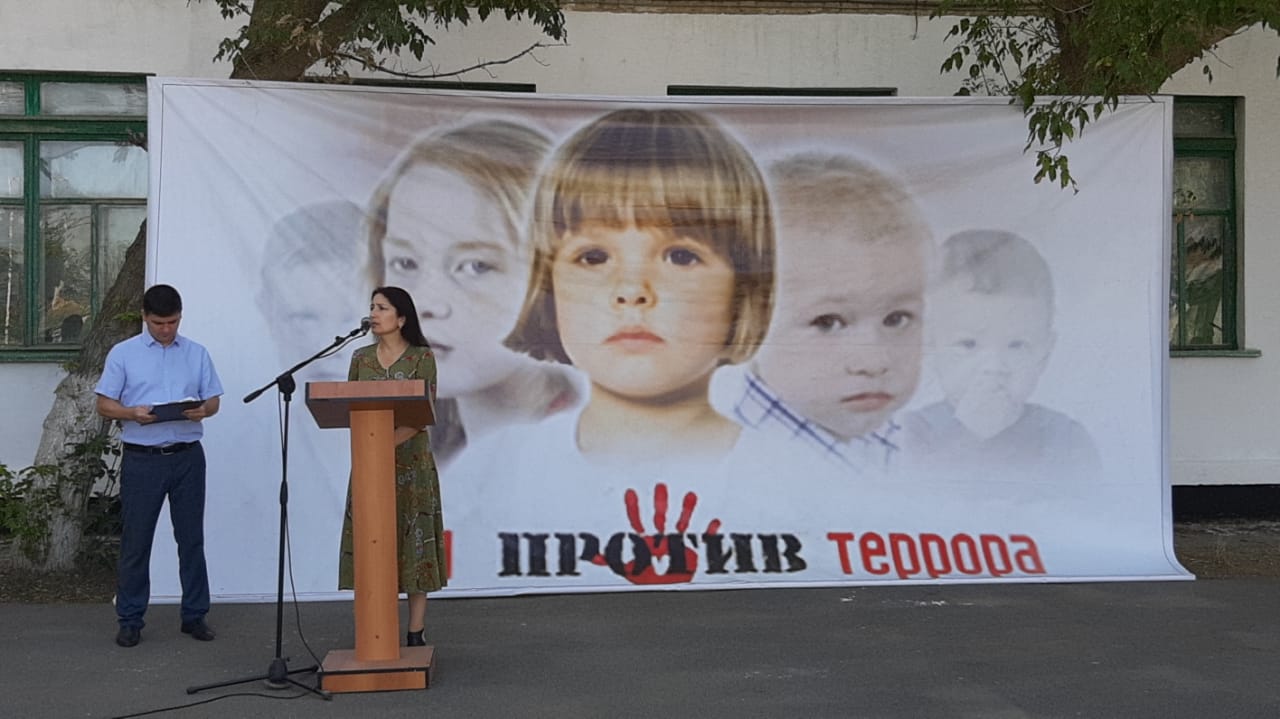 